深耕创新五十载 引领五轴向未来雷尼绍携AGILITY®五轴坐标测量机强势亮相CIMT 2023中国北京，2023年 4月10日4月10日-15日，第十八届中国国际机床展览会（CIMT 2023）在北京中国国际展览中心拉开帷幕。作为世界领先的测量与过程控制设备制造商，雷尼绍携旗下首展产品——AGILITY五轴坐标测量机重磅亮相W3馆A201展台，正式开启“精于五轴、灵于测量”的测量解决方案之旅。智能制造是国家制造业实现高质量发展的主攻方向。《“十四五”智能制造发展规划》中明确指出：推进智能制造，要立足制造本质，紧扣智能特征，以工艺、装备为核心，以数据为基础。而装备制造业的发展与测量技术紧密相关。测量技术的每一次精进，都为工业制造和经济社会发展提供了新的契机。高水平的精密测量技术和测量工具对制造业发展至关重要，助力制造业向智能化转型升级，实现高质量发展。雷尼绍中国区总裁Francesco Tivegna表示：“雷尼绍引领全球工业计量技术发展50年，致力于为客户提供创新、领先的解决方案。今年也是雷尼绍在华发展的30周年，值‘三十而立’之际，我们希望持续以创新解决方案为中国市场助力，不断深化与中国客户的合作伙伴关系，携手引领行业未来。为此，我们在本届机床展上首次面向中国市场展出AGILITY五轴坐标测量机，以进一步提升五轴测量技术的应用价值，助力客户找到满足本土市场需求的前沿测量解决方案，应对行业挑战，赋能智能制造以及行业的高质量发展。”AGILITY带您开启“精于五轴、灵于测量”的整体解决方案之旅凭借领先的专业技术、优质的生产工艺和不断创新突破的精神，雷尼绍AGILITY五轴坐标测量机应运而生。此前，由雷尼绍独立研发和生产的REVO®五轴多类型传感器系统成为行业测量技术的标杆，推动了测量能力、速度和灵活性的革命性进步。而作为承载REVO五轴测量技术的理想平台，AGILITY能够完美适配和实现五轴技术，满足客户对测量精度和速度、灵活性、可靠性等诸多方面的严苛要求。雷尼绍的创新技术贯通于硬件、软件，直至测针及夹具等，使AGILITY能够为客户提供完善的一体化测量方案。此外，作为五轴测量技术发明者以及五轴系统软硬件生产者，雷尼绍还在可用性和复杂问题解决体验方面提供专业的售前、售后服务，致力于创造极致的用户体验。通过掌握这一整套雷尼绍自研自产的五轴测量解决方案，用户可以领略行业领先测量技术的实力，应对计量领域的一切挑战。AGILITY坐标测量机分为L系列实验室型和S系列车间现场型两种型号，配合用户的不同应用，提供一流的计量解决方案，以满足包括消费电子、汽车、航空航天等行业对精密测量以及质量控制的要求。延续创新DNA 赋能行业高质量发展自1972年推出第一款触发式坐标测量机测头以来，雷尼绍始终如一地为业界推出创新科技。延续50年创新基因，AGILITY五轴坐标测量机融合了雷尼绍对技术的坚持、对市场的深刻洞察以及对用户的高质量承诺，致力于为客户创造更高的价值，赢得市场先机。在深耕中国的30年里，雷尼绍一直不遗余力地服务中国市场，至今为止，雷尼绍在中国大陆的14个城市拥有分支机构，以及中国香港的亚太总部，共同为中国客户提供专业，快速响应的服务。此次借CIMT 2023盛会, 雷尼绍也中国市场再次展示创新精密测量及运动控制解决方案，助力中国客户实现制程控制，并以全方位且专业的技术支持与服务, 与客户携手迈向行业智能化和自动化的未来。雷尼绍团队期待与客戶进行深度探讨, 了解您的所需, 并与您分享精密计量技术带来的的优势。关于AGILITY的详细信息，请访问：www.renishaw.com.cn/agility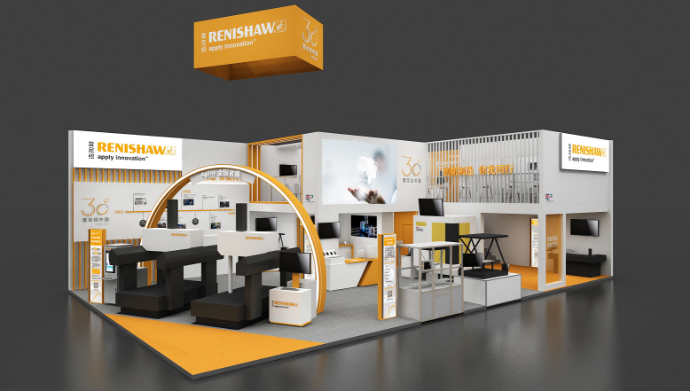 雷尼绍携AGILITY五轴坐标测量机强势亮相CIMT 2023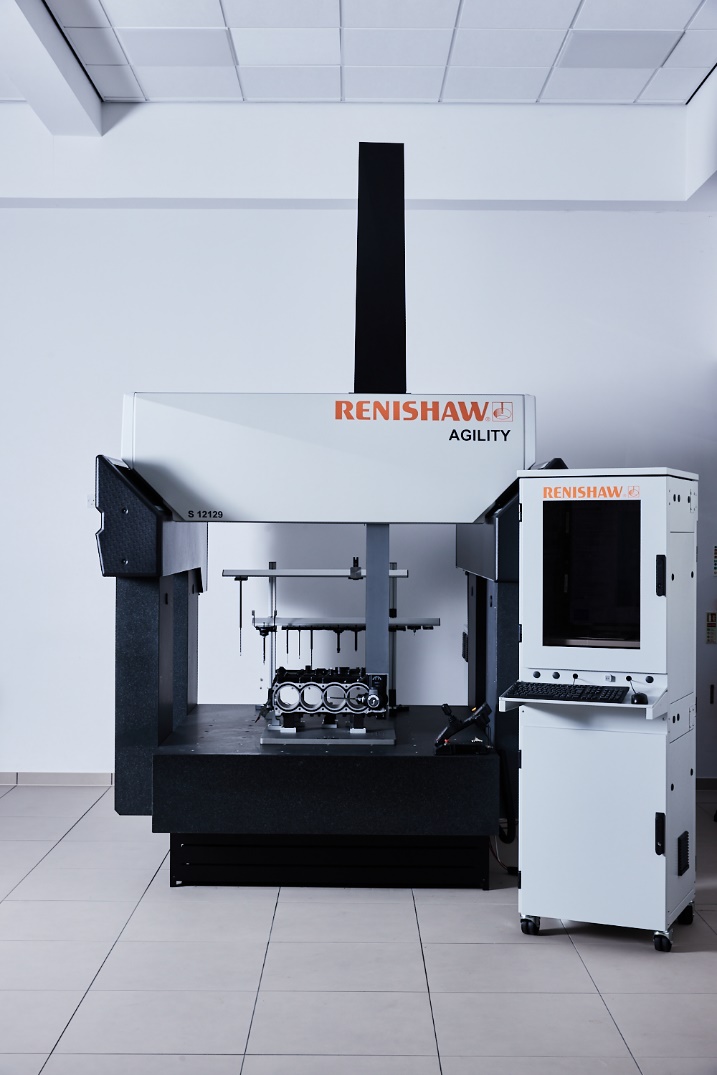 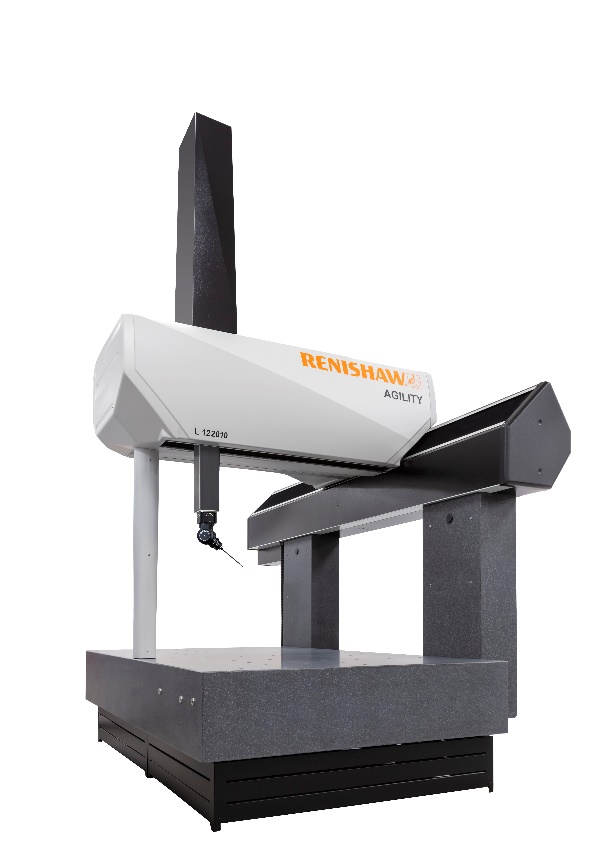 “精于五轴、灵于测量 ” AGILITY五轴坐标测量机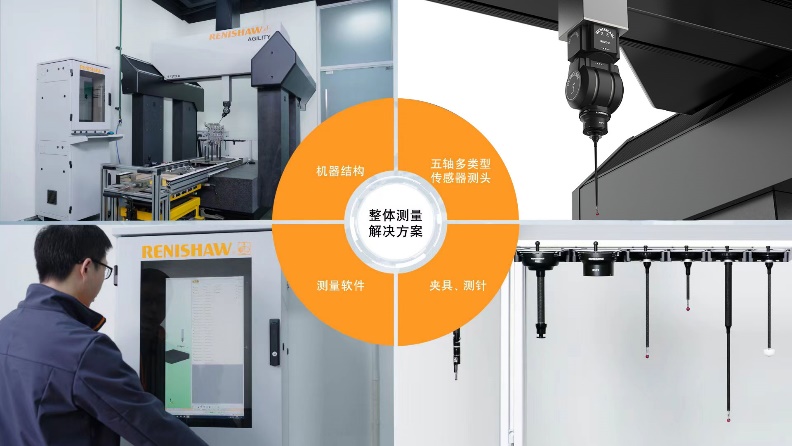 AGILITY贯通于硬件、软件，直至测针及夹具等，为客户提供完善的一体化测量方案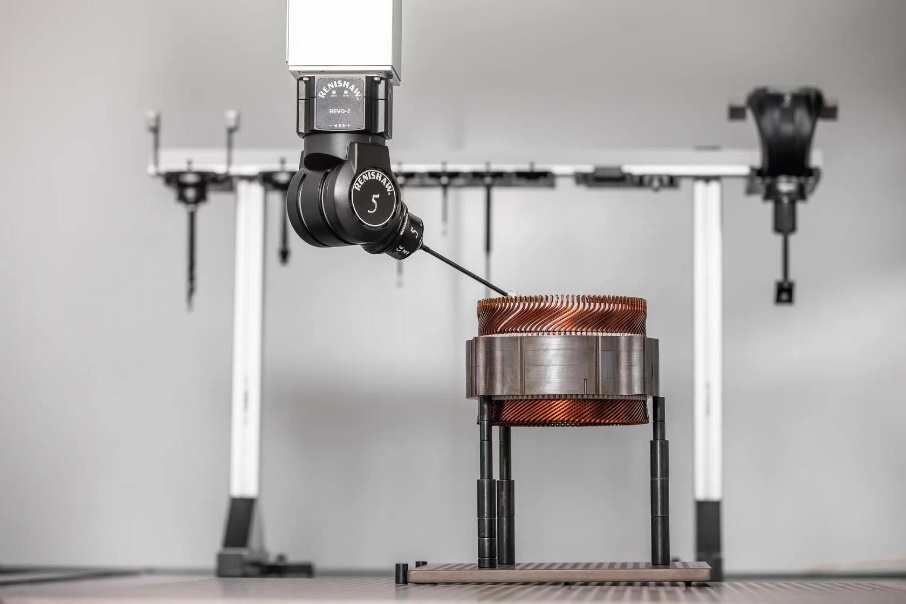 雷尼绍独立研发和生产的REVO五轴多类型传感器关于雷尼绍雷尼绍是世界领先的工程科技公司之一，在精密测量和医疗保健领域拥有专业技术。公司向众多行业和领域提供产品和服务 — 从飞机引擎、风力涡轮发电机制造，到口腔和脑外科医疗设备等。此外，它
还在全球增材制造（也称3D打印）领域居领导地位，是一家设计和制造工业用增材制造设备（通过金属粉末“打印”零件）的公司。雷尼绍集团目前在37个国家/地区设有79个分支机构，员工逾5,000人，其中2,500余名员工在英国本土工作。公司的大部分研发和制造均在英国本土进行，在截至2021年6月的2021财年，雷尼绍实现销售
收入5.656亿英镑，其中95%来自出口业务。公司最大的市场为中国、美国、日本和德国。了解详细产品信息，请访问雷尼绍网站：www.renishaw.com.cn关注雷尼绍官方微信（雷尼绍Renishaw），随时掌握相关前沿资讯：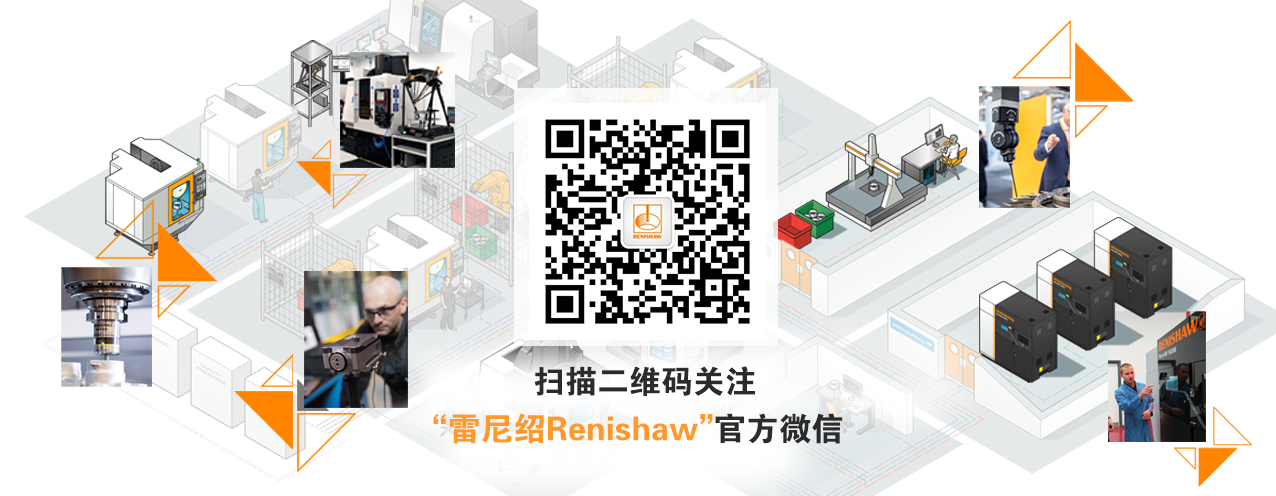 